О мерах по созданию новых мест дополнительного образования в МБУ ДО ЦДТ МР Гафурийский район РБ В целях реализации Концепции развития дополнительного образования детей и федерального проекта «Успех каждого ребенка», национального проекта «Образования», утвержденного на заседании президиума Совета при Президенте Российской Федерации.Приказываю:1.Организовать на базе МБУ ДО ЦДТ МР Гафурийский район РБ новые дополнительные учебные места  на 2022/2023 учебный год в рамках реализации федерального проекта «Успех каждого ребенка» национального проекта «Образования» в количестве 127 обучающихся.2.Утвердить медиаплан мероприятий новых учебных мест в рамках проекта «Успех каждого ребенка» (Приложение №1).3.В срок до 31.08.2022г. утвердить следующие дополнительные общеобразовательные общеразвивающие программы:- «Эко-мир»;- «Юный турист».4. И.о. директора МБУ ДО ЦДТ МР Гафурийский район РБ Р.Н. Кинзябаева назначить ответственным лицом за создание новых мест дополнительного образования в МБУ ДО ЦДТ МР Гафурийский район РБ.Начальник МКУ «Отдел образования»Администрации МР Гафурийский район РБ:                                    Р.Г. СултанмуратовМедиаплан Информационного сопровождения создания новых мест дополнительного образования детей в МБУ ДО ЦДТ МР Гафурийский район РБ  реализующих дополнительные общеобразовательные общеразвивающие программы для обучающихся в 2022/2023 учебном году.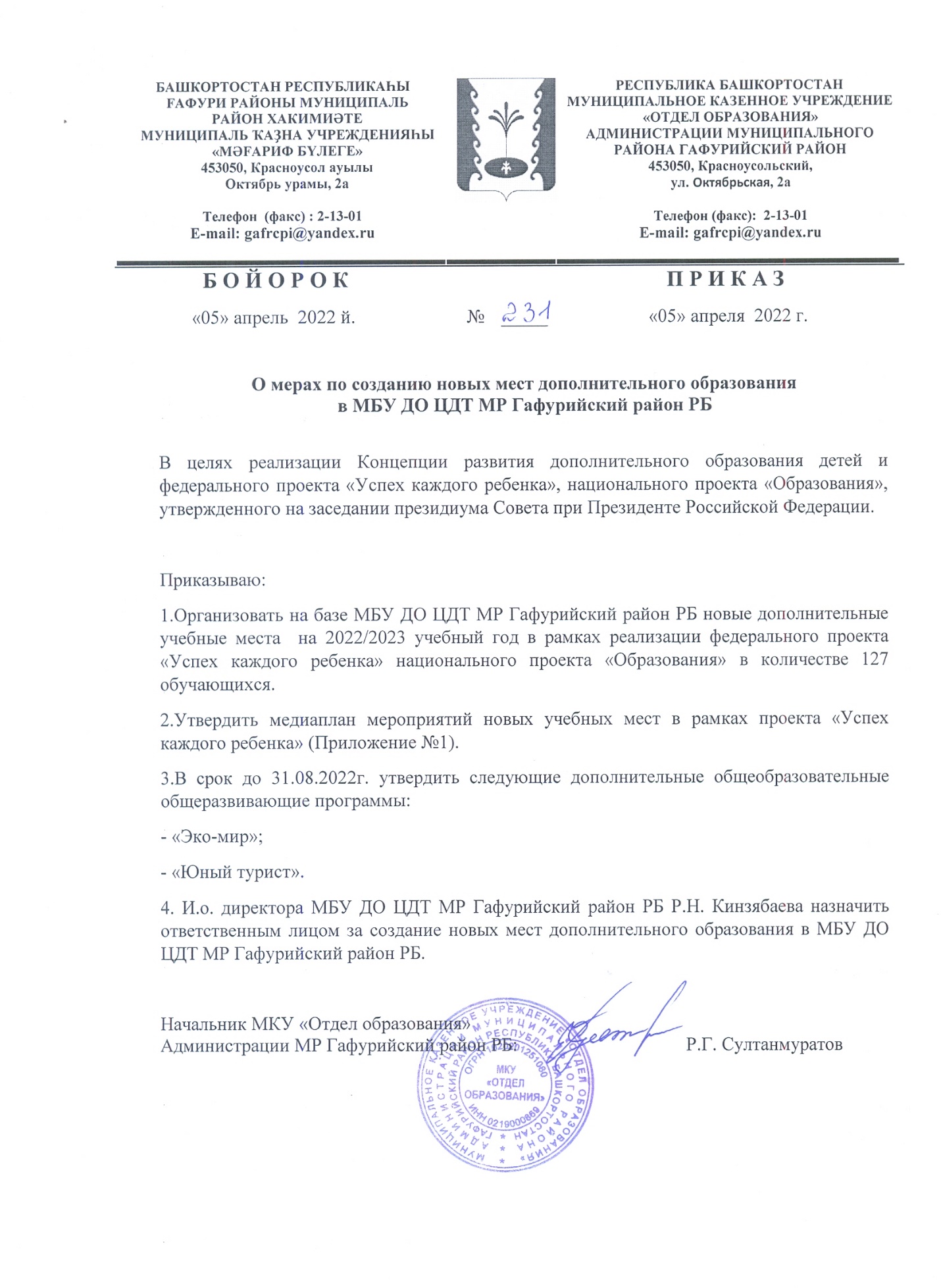 БАШКОРТОСТАН РЕСПУБЛИКАҺЫFAФУPИ РАЙОНЫ МУНИЦИПАЛЬ РАЙОН ХАКИМИӘТЕ МУНИЦИПАЛЬ ҠАҘНА УЧРЕЖДЕНИЯҺЫ «МӘFАРИФ БYЛЕГЕ»453050, Красноусол ауылыОктябрь урамы, 2аТелефон  (факс) : 2-13-01E-mail: gafrcpi@yandex.ru 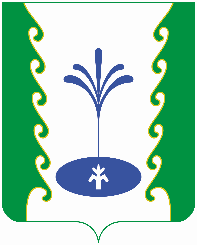 РЕСПУБЛИКА БАШКОРТОСТАНМУНИЦИПАЛЬНОЕ КАЗЕННОЕ УЧРЕЖДЕНИЕ «ОТДЕЛ ОБРАЗОВАНИЯ» АДМИНИСТРАЦИИ МУНИЦИПАЛЬНОГО РАЙОНА ГАФУРИЙСКИЙ РАЙОН453050, Красноусольский,ул. Октябрьская, 2аТелефон (факс):  2-13-01E-mail: gafrcpi@yandex.ruРЕСПУБЛИКА БАШКОРТОСТАНМУНИЦИПАЛЬНОЕ КАЗЕННОЕ УЧРЕЖДЕНИЕ «ОТДЕЛ ОБРАЗОВАНИЯ» АДМИНИСТРАЦИИ МУНИЦИПАЛЬНОГО РАЙОНА ГАФУРИЙСКИЙ РАЙОН453050, Красноусольский,ул. Октябрьская, 2аТелефон (факс):  2-13-01E-mail: gafrcpi@yandex.ru              Б О Й О Р О К              Б О Й О Р О К                 П Р И К А З                 П Р И К А З              «05» апрель  2022 й.	№              «05» апрель  2022 й.	№231                          «05» апреля  2022 г.231                          «05» апреля  2022 г.№МероприятиеДата реализацииПримерный охват (чел.)Ссылка на информацию о проведенном мероприятии в информационно-коммуникационной сети Интернет (при наличии)Результат 1Информация о начале реализации мероприятияАпрель 20221611Беседы, классные часы с обучающимисявыполнена2Разработка программ дополнительного образованииАпрель 20222https://админка02.навигатор.дети/admin/#  выполнено3Работа в навигатореАпрель-август 2022https://админка02.навигатор.дети/admin/#  В работе4Приобретение оборудованияАпрель-май 20221.Контракт №0301200019722000003-002 от 08.05.2022г. на приобретение цифровой и компьютерной техники.2.Контракт №0301200019722000002-003 от 13.05.2022г. на приобретение туристического инвентаря.3. Контракт №0301200019722000005-001 от 08.05.2022г на приобретение туристического инвентаря. Дополнительное соглашение №1 от 17.05.2022г.муниципальному контракту №0301200019722000005-001 от 08.05.2022г.4. Контракт №0301200019722000004-004 от 11.05.2022г на приобретение ученической мебели.5. Договор №ИМЗ-2022035863 от 31.05.2022г.6. Договор поставки№ Ф-000212ОО от 26.05.2022г.Заключены контракты на приобретение5Повышение квалификации педагоговИюль-август 2022Курсы повышения квалификации педагоги будут проходить в июль-август 2022г. 1.И.о. директора МБУ ДО ЦДТ Р.Н. Кинзябаев:- Диплом о профессиональной переподготовки «Менеджмент в образовании» в объеме 340 часов. Квалификация: «Руководитель образовательной организации» от 25.12.2020г.- Удостоверение№16052, 2019г. по программе «Современный образовательный менеджмент. Профессиональный стандарт «Педагог».2.Заместитель директора по УВР Е.В. Гайдай:Удостоверение№16039, 2019г. по программе «Современный образовательный менеджмент. Профессиональный стандарт «Педагог».В работе6Набор детей на новые места, дни открытых дверейИюль-август 2022127https://gafcdt.bashkirschool.ru/?section_id=136   сайтhttps://vk.com/cdt_2015?z=video-105097422_456239407%2F8fc65bed2d91c94ed7%2Fpl_wall_-105097422  vk1.https://gafcdt.bashkirschool.ru/?section_id=136   сайт2.https://vk.com/cdt_2015?z=video-105097422_456239407%2F8fc65bed2d91c94ed7%2Fpl_wall_-105097422  vk3.https://vk.com/public174869298?w=wall-174869298_1167    ссылка от МКУ ОТДЕЛ ОБРАЗОВАНИЯ4. https://vk.com/cdt_2015?w=wall-105097422_1826%2Fall презентация по программамВ работе